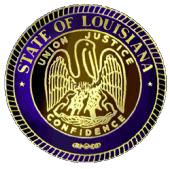 	Bid Delivery Instructions for State Procurement:	Bidders are hereby advised that the Office of State Procurement (OSP) must receive bids at its physical 	location by the date and time specified on page 1 of the Invitation to Bid.	Bids may be mailed or delivered by hand or courier service to the Office of State Procurement’s 	physical location as follows:	Office of State Procurement 	Claiborne Building, Suite 2-160 	1201 North Third Street 	Baton Rouge, LA 70802	OR Bids may also be submitted online by accessing the link on page 1 of the Invitation to Bid.	Bidder should be aware of security requirements for the Claiborne Building and allow time to be 	photographed and presented with a temporary identification badge.	Bidder is solely responsible for ensuring that its courier service provider makes inside deliveries to the 	Office of State Procurement’s physical location. The Office of State Procurement is not responsible for 	any delays caused by the bidder's chosen means of bid delivery. Bidder is solely responsible for the 	timely delivery of its bid. Failure to meet the bid opening date & time shall result in rejection of the bid.	Note: Bidders who choose to respond to this bid online via the vendor portal are encouraged to not 	submit a written bid as well. 	Bidders are hereby advised that due to the nature of the internet, the State of Louisiana cannot guarantee 	that access to the LaGov or LaPAC websites will be uninterrupted or that e-mails or other electronic 	transmissions will be sent to you or received by us. The Office of State Procurement is not responsible 	for any delays caused by the bidder’s choice to submit their bid online. Bidder is solely responsible for 	the timely delivery of its bid. Failure to meet the bid opening date and time shall result in rejection of the 	bid.	**ATTENTION**	Receipt of a solicitation or award cannot be relied upon as an assurance of receiving future solicitations. 	In order to receive notifications of future solicitations from this office, you must register and enroll in 	the proper category in LaGov at the following website:       	https://lagoverpvendor.doa.louisiana.gov/irj/portal/anonymous?guest_user=self_reg	Enrollment in LaGov provides LaPAC email notification of bid opportunities based upon commodities that 	you select.	Terms and Conditions:  	This solicitation contains all terms and conditions with respect to the commodities herein. Any vendor 	contracts, forms, terms, or other materials submitted with bid may cause bid to be rejected.	Vendor's Forms:  	The purchase order is the only binding document to be issued against the contract. Signing of vendor's 	forms is not allowed.
	Substitutes:  	Only brands and numbers stated in the award are approved for delivery under the contract and any 	substitution must receive prior written approval of the Office of State Procurement.	Prices: Prices shall be complete, including transportation/freight charges prepaid by Bidder to destination, inside delivery, unpacking, assembly of all components and removal of all associated debris from premises. Prices should be quoted in the unit (each, box, case, hour, flat, mile, etc.) as specified in the solicitation.	Acceptance:  	Unless otherwise specified, bids on this contract will be assumed to be firm for acceptance for a 	minimum of 60 days. If accepted, prices must be firm for the specified contract period.	Freight Charges:	Unit price shall be inclusive of any freight charges. Bid should be F.O.B. Destination-title passing upon 	receipt of goods. Failure to comply with this requirement may disqualify your bid.	Payment:  	Payment will be made on the basis of unit price as listed in the contract; such price and payment will 	constitute full compensation for furnishing and delivering the contract commodities. In no case will the 	State agency refuse to make partial payments to the Contractor although all items have not been 	delivered. This payment in no way relieves the Contractor of his responsibility to effect shipment of the 	balance of the order. Payment will be to vendor and address as shown on order.  	Invoices:  	Invoices will be submitted by the Contractor to the using agency and the invoice shall refer to the 	delivery ticket number, delivery date, purchase order number, quantity, unit price, and delivery point. A 	separate invoice for each order delivered and accepted shall be submitted by the Contractor in duplicate 	directly to the accounting department of the using agency. Invoices shall show the amount of any cash 	discount and shall be submitted on the Contractor's own invoice form.	Electronic Vendor Payment Solution:	In an effort to increase efficiencies and effectiveness as well as be strategic in utilizing technology and 	resources for the State and Contractors, the State intends to make all payments to Contractors 	electronically. The LaCarte procurement card will be used for purchases of $5,000 and under, and 	where feasible, over $5,000. Contractors will have a choice of receiving electronic payment for all other 	payments by selecting the Electronic Funds Transfer (EFT). If you receive an award and do not 	currently accept the LaCarte card or have not already enrolled in EFT, you will be asked to comply with 	this request by choosing either the LaCarte Procurement Card and/or EFT. You may indicate your 	acceptance below.	The LaCarte Procurement Card uses a Visa card platform. Contractors receive payment from State 	agencies using the card in the same manner as other Visa card purchases. Contractors cannot process 	payment transactions through the credit card clearinghouse until the purchased products have been 	shipped or received or the services performed.	For all statewide and agency term contracts:	Under the LaCarte program, purchase orders are not necessary. Orders must be placed against the net 	discounted products of the contract. All contract terms and conditions apply to purchases made with 	LaCarte.	If a purchase order is not used, the Contractor must keep on file a record of all LaCarte purchases issued 	against this contract during the contract period. The file must contain the particular item number, 	quantity, line total and order total. Records of these purchases must be provided to the Office of State 	Procurement on request.	EFT payments are sent from the State’s bank directly to the payee’s bank each weekday. The only 	requirement is that you have an active checking or savings account at a financial institution that can 	accept Automated Clearing House (ACH) credit files and remittance information electronically. 	Additional information and an enrollment form is available by contacting the Office of Statewide 	Reporting & Accounting Policy at DOA-OSRAP-EFT@la.gov. 	To facilitate this payment process, you will need to complete and return the EFT enrollment form. 	If an award is made to your company, please check which option you will accept or indicate if you are 	already enrolled.		Payment Type	Will Accept	Already Enrolled 		LaCarte	______	______          EFT	______	______   		_________________________________________		Printed Name of Individual Authorized		_________________________________________              	 _____________		Authorized Signature for payment type chosen                       	 Date	       ______________________________________________	       Email address and phone number of authorized individual	Louisiana Preference:  Notwithstanding any other provision of La. R.S. 39:1604 to the contrary, the following preferences shall apply only to bidders whose Louisiana business workforce is comprised of a minimum of 50% Louisiana residents.Do you have a Louisiana Business workforce?  _______ yes       _______ no If so, do you certify that at least 50% of your Louisiana business workforce is comprised of Louisiana residents?  _______ yes       _______ noIn accordance with the provisions of La. R.S. 39:1604, each procurement officer, purchasing agent, or similar official who procures or purchases agricultural or forestry products, including meat, seafood, produce, eggs, paper or paper products under the provisions of Chapter 17 of Title 39 of the Louisiana Revised Statutes shall procure or purchase Louisiana products provided all of the following conditions are met:The bidder certifies in the bid submitted that the product meets the criteria of a Louisiana product.The product is equal to or better than equal in quality to other products.The cost of the Louisiana product shall not exceed the cost of other products by more than 10%, except as otherwise provided in this Chapter as a specific exception. Do you claim this preference?  _______ yes          ________ noSpecify line number(s): ___________________________________________________In accordance with the provisions of La. R.S. 39:1604, each procurement officer, purchasing agent, or similar official who procures or purchases products under the provisions of Chapter 17 of Title 39 of the Louisiana Revised Statutes shall procure or purchase meat and meat products, domesticated or wild catfish, produce, eggs or crawfish which are further processed in Louisiana, provided the cost of the further processed meat and meat products, domesticated or wild catfish, produce, eggs or crawfish do not exceed the cost of other products by more than 7%.Do you claim this preference?  _______ yes          ________ noSpecify line number(s): ___________________________________________________Specify location within Louisiana where product is further processed: ______________________________________________________________________________	      (NOTE: If more space is required, include on a separate sheet.)In accordance with the provisions of La. R.S. 39:1604, each procurement officer, purchasing agent, or similar official who procures or purchases materials, supplies, products, provisions, or equipment under the provisions of Chapter 17 of Title 39 of the Louisiana Revised Statutes may purchase such materials, supplies, products, provisions, or equipment which are produced, manufactured, or assembled in Louisiana, as defined in La. R.S. 38:2251(A), and which are equal in quality to other materials, supplies, products, provisions, or equipment, provided that all of the following conditions are met:The cost of such items does not exceed the cost of other items which are manufactured, processed, produced, or assembled outside the State by more than 10%.The vendor of such Louisiana items agrees to sell the items at the same price as the lowest bid offered on such items.In cases where more than one bidder offers Louisiana items which are within 10% of the lowest bid, the bidder offering the lowest bid on Louisiana items is entitled to accept the price of the lowest bid made on such items.Do you claim this preference?  _______ yes          ________ noSpecify line number(s): _____________________________________________________Specify location within Louisiana where product is produced, manufactured, or assembled: ________________________________________________________________________	      (NOTE: If more space is required, include on a separate sheet.)Failure to specify above information may cause elimination from preferences.	Procurement of United States Products:	In accordance with the provisions of La. R.S. 39:1604.7, in the event a contract is not entered into for 	products purchased under the provisions of La. R.S. 39:1604, each procurement officer, purchasing 	agent, or similar official who procures or purchases materials, supplies, products, provisions, or 	equipment under the provisions of this Chapter may purchase such materials, supplies, products, 	provisions, or equipment which are manufactured in the United States, and which are equal in quality to 	other materials, supplies, products, provisions, or equipment, provided that all of the following 	conditions are met:The cost of such items does not exceed the cost of other items which are manufactured outside the United States by more than 5%.The vendor of such items agrees to sell the items at the same price as the lowest bid offered on such items.In cases where more than one bidder offers items manufactured in the United States which are within 5% of the lowest bid, the bidder offering the lowest bid on such items is entitled to accept the price of the lowest bid made on such items.The vendor certifies that such items are manufactured in the United States.	For the purposes of this preference, Manufactured in the United States" means produced by a process in which the manufacturing, final assembly, processing, packaging, testing, and any other process that adds value, quality, or reliability to assembled articles, materials, or supplies, occur in the United States."United States" means the United States and any place subject to the jurisdiction of the United States.	Do you claim this preference?   _______ Yes	________ No	Specify line number(s): _______________________________________________	Specify location within the United States where this product is manufactured: 	___________________________________________________________________	___________________________________________________________________	(Note: if more space is required, include on separate sheet.)13.	Samples:                                                                                                                                                                                         Sample(s) may be required. When requested, samples must be furnished at bidder’s expense, and received no later than 10 days after request. Packages should be clearly labeled with the bid number. Each individual sample within the package must be clearly labeled with bidder's name, manufacturer's brand name and number, bid number and item reference. Submit only one bid proposal's samples per box.  Samples of successful bidder will be retained at the Office of State Procurement or the using agency for the purpose of receiving merchandise. Any part of merchandise received that does not meet the quality standards and construction of the sample will be rejected and returned at bidder’s expense. Any other samples received, if not destroyed in testing, may be returned at the bidder's expense. Request for return, shipping authorization, and sufficient return postage must be received no later than 10 days after receipt of samples, or commodities shall be disposed of by the State of Louisiana.14.	Delivery of the Essence:Delivery is of the essence and the State reserves the right to award to that vendor which provides the earliest possible delivery from the date of award. The State also reserves the right to reject any and all vendors who cannot make delivery within 30 days from the date of award.		Specify delivery days from the date of award: ____________________________.15.	Repurchase:The State of Louisiana, with the acceptance of the Contractor, reserves the right to repurchase the above item(s) at the same prices, terms, and conditions shown for a period of one year from the date of the original purchase order. 16.	Delivery:	Items are to be called for as needed by the agency. Do not ship items until called for. Deliveries 	accepted Monday through Friday, 7:00 am to 2:00 pm, except holidays.	Packing slip / invoice must accompany each shipment.	Items are to be packaged so as to not be damaged in any way. Agency will not accept damaged goods or 	food items that are expired or close to expiration.	If the vendor fails to make delivery within the time specified on the purchase order, or if the delivery is 	late or unsatisfactory, the state of Louisiana reserves the right to cancel the order and purchase it 	elsewhere, charging any increase in price to the vendor making the original late or unsatisfactory 	delivery.17.	Special Conditions Regarding Fabric: All rolls are to be wrapped in sealed poly bags, and clearly labeled as to type, style number, manufacturer, and yardage per roll. Rolls are to be stacked on pallets and shrink wrapped. Soiled or damaged material will not be accepted. The shipper (common carrier or company truck), shall present a complete manifest to the Agency’s representative before unloading. The manifest must show: Type of fabricEach roll numberTotal yardage per rollGrand total yardage in shipmentSeconds, irregulars, and shorts or run of the mill are not acceptable and will be refused.	Right to Inspect: The agency reserves the right to inspect and test the delivered merchandise for compliance with the bid    specifications. If merchandise is in compliance, cost of all testing will be paid by the using agency.	Literature:	Literature and/or specifications must be submitted upon request; if requested, literature and/or 	specifications must be submitted within 5 business days of written request.	If bidding other than specified, sufficient information should be enclosed with the bid in order to 	determine quality, suitability, and compliance with the specifications.	Failure to comply with this request may eliminate your bid from consideration.20.	Method of Award:It is the intent of the State to award this contract on individual basis to the overall lowest responsive, responsible bidder meeting the specifications. The State further reserves the right to reject individual line items from the award. 21.    	Sufficient Information:	Sufficient information should be enclosed with the bid in order to determine quality, suitability, and 	   	compliance with the specifications. Failure to comply with this request may eliminate your bid from 		consideration. 	         	********************************************************************************	  	         	Any questions, please contact Analyst at the Office of State Procurement immediately.           	State Procurement Analyst: Alex Jackson, phone: 225-342-8014, email: Alexsandra.Jackson@la.gov 